Схема туалета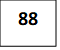 